Comparative tests on the pipe heat emission1. General dataCarrying out comparative test of the pipe heat emission was carried out by the staff of the test center "Stroytest-SIBADI" by the request of OOO Spetsialnye tekhnologii.The goal of the work was the determination of density of a heat flow from the heat isolated (two layers of Isollat) and not heat isolated pipe with a diameter of 160 mm.2. Test conditionsThe scheme and the general view of the experiment are presented below: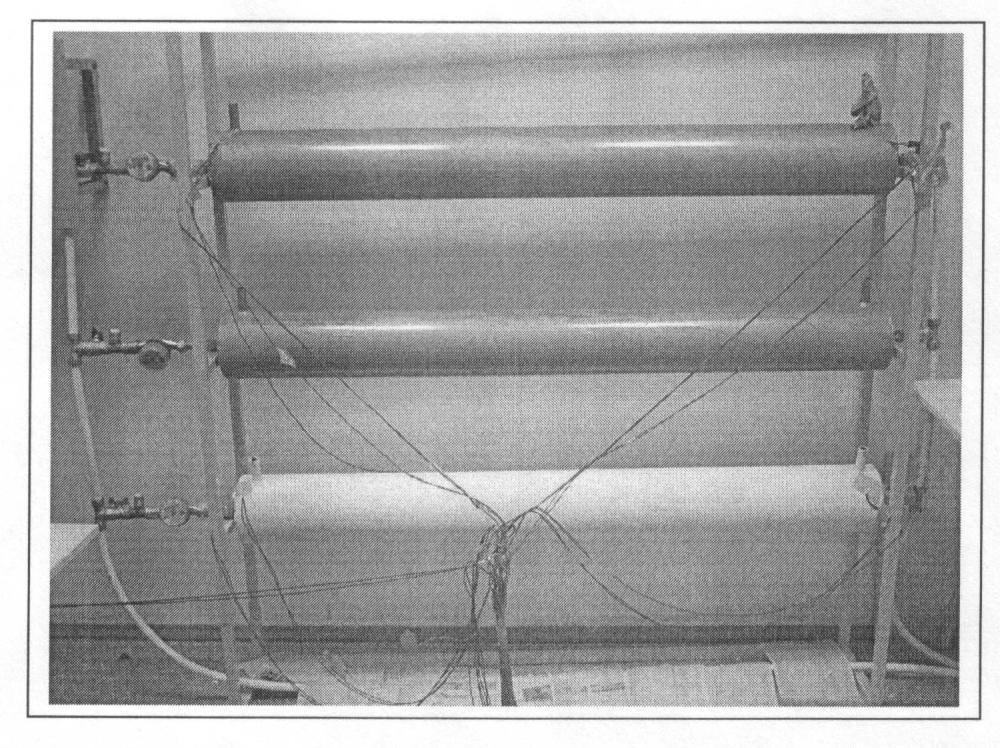 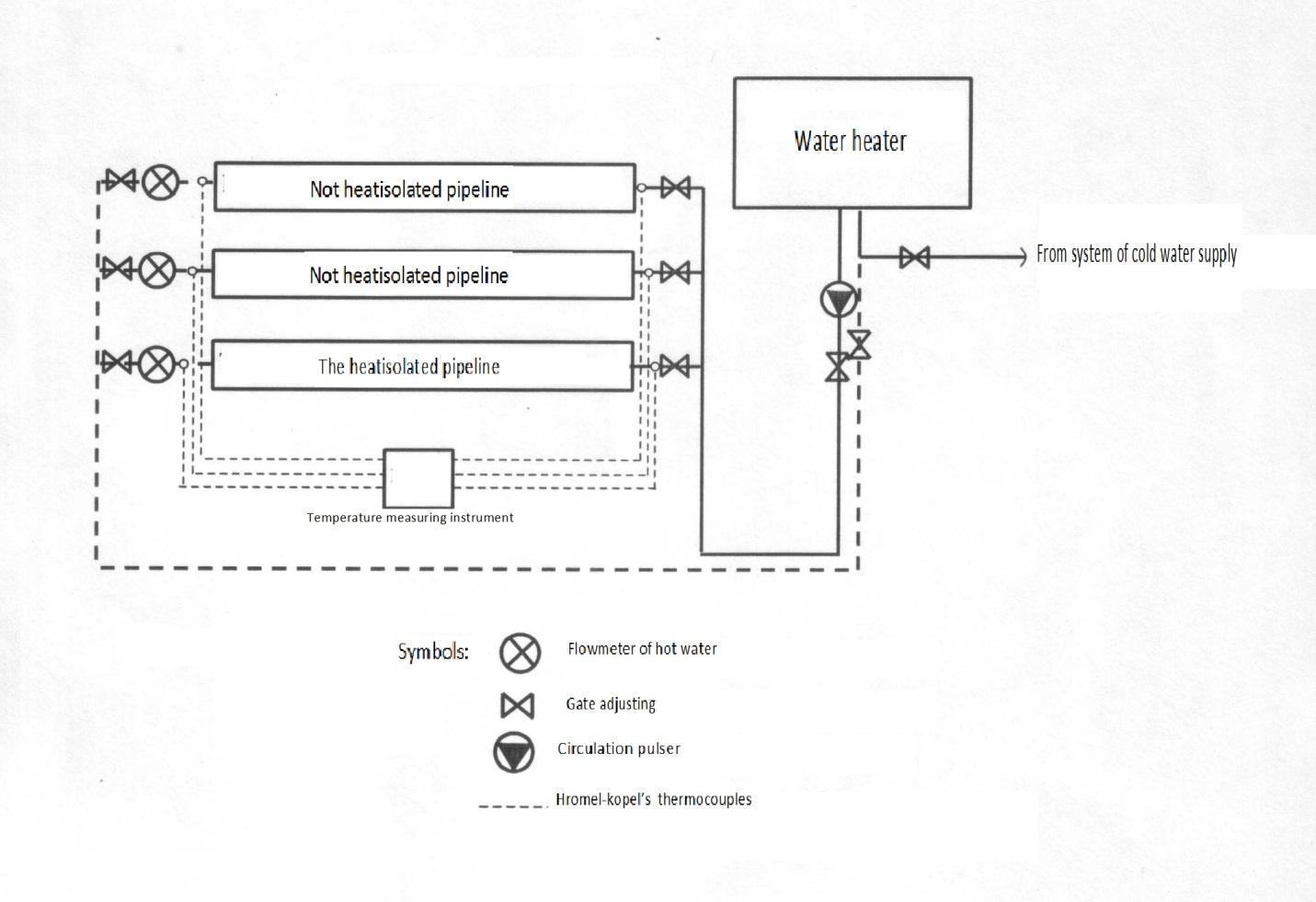 The test bench represents three pipes with diameter of 160 millimeters, 1,5 meters long, located one above another and connected by means of metal-plastic pipelines. The flow is carried out by spherical taps. Capacity of the water heater is of 50 liters. Continuous circulation of water is provided by the WILO circulation pump installed on the supply pipeline. The top tube is not connected with the return pipeline and used just to assure the complete filling of the down tubes.Tests were carried out at the stationary temperature condition and a constant flow of the coolant within 12 hours. The criterion of the stationary mode was the constant temperature of the coolant in the controlled points at the beginning and the end of the tested pipe during two hours.The water heated by an accumulative water heater of 50 liters volume passes a supply pipeline, examined pipe, and comes back to the heater by the return pipeline. The measurement on isolated and non-isolated pipes is made separately, with one of the pipes excluded from the experiment with the help of taps. Water flow is measured by the flowmeter installed in the output of the tested pipe.Tests were carried out at an average temperature of ambient air of +28.1 C.3. Tests results:Detailed results of tests are presented in the table below:Here the full heat flow Q is calculated through the coolant energy losses:		Q = G * C *(t 1 – t 2) /3.6  Watt,where C = 4,187 kJ/kg*grad is the water heat capacity.Averaged by pipe length heat flow density q is a heat flow through 1 m2, that is		q = Q/S Watt/m2,where S = 0.75 m2 is the surface of the tested pipe.4. ConclusionsFor the technical reasons the measurements are done with the help of the slow laminar flow. It is known that in such conditions the heat exchange is not intensive. Even in this case the two layer Isollat protection assures a three-fold drop in the energy losses. In the real situation with the turbulent flow the economy will be bigger.ParametersHeat isolated pipeHeat isolated pipeHeat isolated pipeHeat non-isolated pipeHeat non-isolated pipeHeat non-isolated pipeHeat non-isolated pipeHeat non-isolated pipeParameterstest 1test 2test 3test 1test 2test 2test 3test 3Average ambient temperature, 0С28,128,128,128,128,128,128,128,1Water temperature t1 at the tested pipe input, 0С:1 measurement2 measurement3 measurementAverage temperature, 0С77,177,177,177,177,177,177,177,177,277,377,377,376,977,077,077,076,977,077,077,077,077,077,077,077,077,077,077,077,377,077,177,1Water temperature t2 at the pipe output, 0С:1 measurement2 measurement3 measurementAverage temperature, 0С75,075,175,375,175,375,275,275,275,475,575,275,271,371,371,371,371,371,371,371,371,371,471,371,371,371,471,371,371,371,371,371,3Average temperature difference, 0С2,01,91,95,75,75,75,75,8 Surface temperature of the pipe , 0С:1 measurement2 measurement67,463,867,463,767,564,171,370,271,370,270,970,370,970,371,070,5Water flow G, kg/hour115,5115,4114,3114,1114,1114,2114,2114,2Full heat flow Q from the pipe, Watt269255253756756757757770Averaged by pipe length heat flow density q, Watt/m235834033710061006100910091027Average heat flow density from the tested pipe, Watt/m234534534510141014101410141014